Bohemia, spol. s r.o.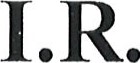 Za Zahradou 1, 162 OO Praha 6Tel: +420/242451002, +420/233343526Fax: +420/233325167, Email: gabriela.pristoupilova@dirbohemia.czŘÍM - POMPEJE - NEAPOLSKÝ ZÁLIV14/10 - 18/10/2019den:Odjezd z Prahy v dopoledních hodinách přes Rakousko do Itálie. Noční přejezd autobusem.den:Ráno příjezd do Ríma, metrem do centra, prohlídka VATIKÁNU - baziliky sv. Petra, Andělského hradu a čtvrti Borgheto.Fakultativně možnost prohlídky Vatikánských muzeí se Sixtinskou kaplí a kopule baziliky sv. Petra. Odpoledne odjezd do oblasti Neapolského zálivu, ubytování v hotelu , večeře, nocleh.den:Po snídani odjezd do nejslavnějšího antického města POMPEJÍ*. Prohlídka s místním průvodcem tohoto nejrozsáhlejšího archeologického areálu v Itálii, dalšího unikátního svědectví života ve starověku.CENA: 6060 KčCena zahrnuje:dopravu moderním autobusem (min 45 osob)  2x ubytování v hotelu *** , vícelůžkové pokoje  2x polopenzi (snídaně a večeře v hotelu)  služby českého průvodce  místní průvodce v Pompejích  vstupné zdarma do *označených objektů včetně povinných rezervačních poplatků  jízdné MHD po Rímě  pojłstenł CK u ČPI)  na každých 15 studentů I pedagog zdarma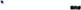 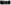 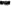 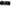 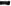 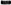 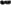 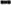 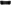 	l	Odpoledne výlet na stále činnou sopku VESUV, fakultativní výstup k hlavnímu kráteru s krásným výhledem na Neapolský záliv.Na závěr prohlídka historického centra NEAPOLE: přístav St. Lucia, Anžuovský hrad, Královský palác. Návrat do hotelu, večeře, nocleh.den:Ráno odjezd do Ríma, přesun metrem do centra, prohlídka ANTICKÉHO MĚSTA: Kolosseum* a Forum Romanum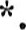 Odpoledne prohlídka BAROKNÍHO ŘÍMA: náměstí Navona, antický Pantheon, Fontána di Trévi, Španělské schody, náměstí del Popollo. Večer odjezd zpět přes Rakousko do ČR.den:Příjezd do Prahy kolem poledne,včetně vybraného vstupného a polopenzePříplatky a orientační vstupné pro studenty:	6 € 	Vatikánská muzea + povinná rezervace120 € místní průvodce/ skupina max 30 pax kopule baziliky sv. Petra 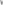 	8 € 	Vesuv212 Kč pojištění léčebných výloh a storna VRATNÁ KAUCE V HOTELU: 20,- € / OSOBAINFO: pište na mail: o.skuta@email.cz,  		třída 2.E   O. Škutina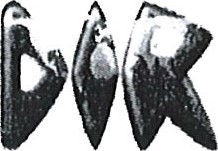 BOHEMIATOUR OPERATORPRAHA